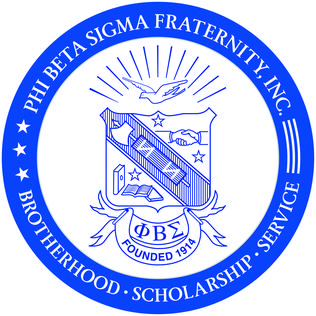 “MaNY steps”A Brief History of Stepping WHO:   Phi Beta Sigma Fraternity Inc. will host “Many Steps” which is a brief history of stepping in fraternities and sororities.  WHEN:  October 17, 2013WHERE:  CASL 1030PURPOSE:  The purpose of this event is to educate people of the purpose as well as the origin/history of stepping in Black Greek Letter Organizations. We will be showing a short video that shows the evolution of stepping from its early start in Africa to present day.EVENT OUTLINE: A member of Phi Beta Sigma Fraternity, Inc. as well as a member from the Black Student Union will welcome guests. Guests will watch a video and after the video is over, members of the Black Greek Letter Organizations at the University of Michigan – Dearborn will give guests a brief demonstration of a short chant or step that represents their organization. Light refreshments will be available at this event.FOR IMMEDIATE RELEASE